         Ellendale Baptist Mother’s Day Out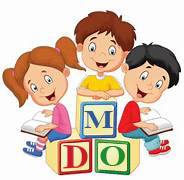            Summer Program 2022                 Tuesdays and Wednesdays                  June 14 – July 13, 2022 9:30 am – 2:30 pmRegistration is now open for the Summer 2022 Program.   Full Summer Tuition (five weeks): Two days a week - $200Space is limited and summer classes fill up quickly.  Registration is based on a first-come, first-served basis until classes are full.  To secure your spot, complete and return the bottom portion of this form along with your non-refundable registration fee ($30 per child or$45 per family) to the MDO director, Megan Campbell, or the church office._ _ _ _ _ _ _ _ _ _ _ _ _ _ _ _ _ _ _ _ _ _ _ _ _ _ _ _ _ _ _ _ _ _ _ _ _ _ _ _ _ _ _ _  Child’s Name  _____________________________________________________________________________Age _________________  Date of Birth _______________________________________Parent’s Name ____________________________________________________________Contact Number _________________________ Email _____________________________Address _________________________________________________________________City ______________________________________  Zip __________________________Summer Enrollment (June 14 – July 13):Tuesdays Only __________   Wednesdays Only ___________  Tues. & Wed. _____________- - - - - - - - - - - - - - - - - - - - - - - - - - - - - - - - - - - - - - - - - - - - - - - -- - - - - - For office use only:  Summer Tuition: Date Paid ________________  Amount Paid ______________  Cash/Check#____________Class Assigned ____________________________________________________________